DATOS PERSONALES ALUMNO/A:DATOS TUTOR/A 1ºDATOS TUTOR/A 2ºDIRECCIÓN CORRESPONDENCIA:CONTINÚA AL DORSO…….DATOS ACADÉMICOS:Las materias específicas de opción y de libre configuración, se impartirán siempre que se cumplan las condiciones de disponibilidad horaria del profesorado y que dicha materia sea elegida al menos por 10 alumnos.El seguimiento del curso de su hijo/a, lo podrá realizar a través de EducamosCLM (las claves son las mismas que en cursos anteriores)Los datos que se recogen en este formulario se tratarán informáticamente o se archivarán con el consentimiento del ciudadano, quien tiene derecho a decidir quién puede tener sus datos, para qué los usa, solicitar que los mismos sean exactos y que se utilicen para el fin que se recogen, con las excepciones contempladas en la legislación vigente.En Bolaños de Calatrava a       de                             de 2022Firma Padre,				Firma Madre,				Firma alumno,			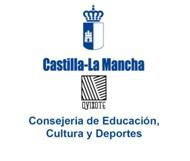 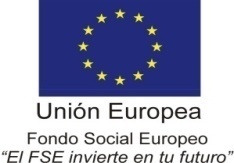 4º CURSO. AÑO ACADÉMICO 2022-2023EDUCACIÓN SECUNDARIA OBLIGATORIAI.E.S. BERENGUELA DE CASTILLA. BOLAÑOS DE CVA.Nombre:      1ºApellido:      2ºApellido:      D.N.I.:      Fecha Nacimiento:      Lugar Nacimiento:      Email:      Sexo:   Hombre     MujerNombre:      1ºApellido:      2ºApellido:      D.N.I.:      Teléfono:      Email:      Nombre:      1ºApellido:      2ºApellido:      D.N.I.:      Teléfono:      Email:      Calle y número:      Localidad:      INFORMACIÓN BÁSICA DE PROTECCIÓN DE DATOSINFORMACIÓN BÁSICA DE PROTECCIÓN DE DATOSResponsableViceconsejería de Educación.FinalidadGestión de la admisión del alumnado en los centros educativos de Castilla-La Mancha.LegitimaciónCumplimiento de una obligación legal / Ejercicio de poderes públicos - Ley Orgánica 2/2006, de 3 de mayo, de Educación / Ley Orgánica 8/2013, de 9 de diciembre, para la mejora de la calidad educativa / Ley 7/2010, de 20 de julio, de Educación de Castilla-La ManchaDestinatariosExiste cesión de datosDerechosPuede ejercer los derechos de acceso, rectificación o supresión de sus datos, así como otros derechos, tal y como se explica en la información adicional.Información adicionalDisponible en la dirección electrónica: https://www.castillalamancha.es/protecciondedatos.4º CURSO. AÑO ACADÉMICO 2022-2023EDUCACIÓN SECUNDARIA OBLIGATORIAI.E.S. BERENGUELA DE CASTILLA. BOLAÑOS DE CVA.Centro de procedencia:      Centro de procedencia:      Centro de procedencia:      Centro de procedencia:      Centro de procedencia:      Centro de procedencia:      Centro de procedencia:      Centro de procedencia:      Centro de procedencia:      Centro de procedencia:      Centro de procedencia:      Centro de procedencia:      Conoce el español:   SI        NOConoce el español:   SI        NOConoce el español:   SI        NOConoce el español:   SI        NORepite curso:     SI         NORepite curso:     SI         NORepite curso:     SI         NORepite curso:     SI         NORepite curso:     SI         NORepite curso:     SI         NORepite curso:     SI         NORepite curso:     SI         NOAsignaturas pendientes:      Asignaturas pendientes:      Asignaturas pendientes:      Asignaturas pendientes:      Asignaturas pendientes:      Asignaturas pendientes:      Asignaturas pendientes:      Asignaturas pendientes:      Asignaturas pendientes:      Asignaturas pendientes:      Asignaturas pendientes:      Asignaturas pendientes:      DESEA CURSAR EL PROGRAMA BILINGÜE:    SI          NODESEA CURSAR EL PROGRAMA BILINGÜE:    SI          NODESEA CURSAR EL PROGRAMA BILINGÜE:    SI          NODESEA CURSAR EL PROGRAMA BILINGÜE:    SI          NODESEA CURSAR EL PROGRAMA BILINGÜE:    SI          NODESEA CURSAR EL PROGRAMA BILINGÜE:    SI          NODESEA CURSAR EL PROGRAMA BILINGÜE:    SI          NODESEA CURSAR EL PROGRAMA BILINGÜE:    SI          NODESEA CURSAR EL PROGRAMA BILINGÜE:    SI          NODESEA CURSAR EL PROGRAMA BILINGÜE:    SI          NODESEA CURSAR EL PROGRAMA BILINGÜE:    SI          NODESEA CURSAR EL PROGRAMA BILINGÜE:    SI          NOPadece el alumno alguna enfermedad o lesión que le imposibilite realizar Educación Física:    SI     NO. En caso afirmativo, aportar documentación al profesor de Educación Física. Con esta solicitud de matrícula se autoriza a que los alumnos de Educación Física salgan del centro acompañados del profesor para realizar la actividad en el Pabellón Deportivo.Padece el alumno alguna enfermedad o lesión que le imposibilite realizar Educación Física:    SI     NO. En caso afirmativo, aportar documentación al profesor de Educación Física. Con esta solicitud de matrícula se autoriza a que los alumnos de Educación Física salgan del centro acompañados del profesor para realizar la actividad en el Pabellón Deportivo.Padece el alumno alguna enfermedad o lesión que le imposibilite realizar Educación Física:    SI     NO. En caso afirmativo, aportar documentación al profesor de Educación Física. Con esta solicitud de matrícula se autoriza a que los alumnos de Educación Física salgan del centro acompañados del profesor para realizar la actividad en el Pabellón Deportivo.Padece el alumno alguna enfermedad o lesión que le imposibilite realizar Educación Física:    SI     NO. En caso afirmativo, aportar documentación al profesor de Educación Física. Con esta solicitud de matrícula se autoriza a que los alumnos de Educación Física salgan del centro acompañados del profesor para realizar la actividad en el Pabellón Deportivo.Padece el alumno alguna enfermedad o lesión que le imposibilite realizar Educación Física:    SI     NO. En caso afirmativo, aportar documentación al profesor de Educación Física. Con esta solicitud de matrícula se autoriza a que los alumnos de Educación Física salgan del centro acompañados del profesor para realizar la actividad en el Pabellón Deportivo.Padece el alumno alguna enfermedad o lesión que le imposibilite realizar Educación Física:    SI     NO. En caso afirmativo, aportar documentación al profesor de Educación Física. Con esta solicitud de matrícula se autoriza a que los alumnos de Educación Física salgan del centro acompañados del profesor para realizar la actividad en el Pabellón Deportivo.Padece el alumno alguna enfermedad o lesión que le imposibilite realizar Educación Física:    SI     NO. En caso afirmativo, aportar documentación al profesor de Educación Física. Con esta solicitud de matrícula se autoriza a que los alumnos de Educación Física salgan del centro acompañados del profesor para realizar la actividad en el Pabellón Deportivo.Padece el alumno alguna enfermedad o lesión que le imposibilite realizar Educación Física:    SI     NO. En caso afirmativo, aportar documentación al profesor de Educación Física. Con esta solicitud de matrícula se autoriza a que los alumnos de Educación Física salgan del centro acompañados del profesor para realizar la actividad en el Pabellón Deportivo.Padece el alumno alguna enfermedad o lesión que le imposibilite realizar Educación Física:    SI     NO. En caso afirmativo, aportar documentación al profesor de Educación Física. Con esta solicitud de matrícula se autoriza a que los alumnos de Educación Física salgan del centro acompañados del profesor para realizar la actividad en el Pabellón Deportivo.Padece el alumno alguna enfermedad o lesión que le imposibilite realizar Educación Física:    SI     NO. En caso afirmativo, aportar documentación al profesor de Educación Física. Con esta solicitud de matrícula se autoriza a que los alumnos de Educación Física salgan del centro acompañados del profesor para realizar la actividad en el Pabellón Deportivo.Padece el alumno alguna enfermedad o lesión que le imposibilite realizar Educación Física:    SI     NO. En caso afirmativo, aportar documentación al profesor de Educación Física. Con esta solicitud de matrícula se autoriza a que los alumnos de Educación Física salgan del centro acompañados del profesor para realizar la actividad en el Pabellón Deportivo.Padece el alumno alguna enfermedad o lesión que le imposibilite realizar Educación Física:    SI     NO. En caso afirmativo, aportar documentación al profesor de Educación Física. Con esta solicitud de matrícula se autoriza a que los alumnos de Educación Física salgan del centro acompañados del profesor para realizar la actividad en el Pabellón Deportivo.Autoriza a utilizar datos, fotografías y vídeos en actividades educativas y en página web del centro y envío SMS/Email a padres:      SI       NO (De no marcar ninguna casilla se entenderá que autoriza)Autoriza a utilizar datos, fotografías y vídeos en actividades educativas y en página web del centro y envío SMS/Email a padres:      SI       NO (De no marcar ninguna casilla se entenderá que autoriza)Autoriza a utilizar datos, fotografías y vídeos en actividades educativas y en página web del centro y envío SMS/Email a padres:      SI       NO (De no marcar ninguna casilla se entenderá que autoriza)Autoriza a utilizar datos, fotografías y vídeos en actividades educativas y en página web del centro y envío SMS/Email a padres:      SI       NO (De no marcar ninguna casilla se entenderá que autoriza)Autoriza a utilizar datos, fotografías y vídeos en actividades educativas y en página web del centro y envío SMS/Email a padres:      SI       NO (De no marcar ninguna casilla se entenderá que autoriza)Autoriza a utilizar datos, fotografías y vídeos en actividades educativas y en página web del centro y envío SMS/Email a padres:      SI       NO (De no marcar ninguna casilla se entenderá que autoriza)Autoriza a utilizar datos, fotografías y vídeos en actividades educativas y en página web del centro y envío SMS/Email a padres:      SI       NO (De no marcar ninguna casilla se entenderá que autoriza)Autoriza a utilizar datos, fotografías y vídeos en actividades educativas y en página web del centro y envío SMS/Email a padres:      SI       NO (De no marcar ninguna casilla se entenderá que autoriza)Autoriza a utilizar datos, fotografías y vídeos en actividades educativas y en página web del centro y envío SMS/Email a padres:      SI       NO (De no marcar ninguna casilla se entenderá que autoriza)Autoriza a utilizar datos, fotografías y vídeos en actividades educativas y en página web del centro y envío SMS/Email a padres:      SI       NO (De no marcar ninguna casilla se entenderá que autoriza)Autoriza a utilizar datos, fotografías y vídeos en actividades educativas y en página web del centro y envío SMS/Email a padres:      SI       NO (De no marcar ninguna casilla se entenderá que autoriza)Autoriza a utilizar datos, fotografías y vídeos en actividades educativas y en página web del centro y envío SMS/Email a padres:      SI       NO (De no marcar ninguna casilla se entenderá que autoriza)MATERIAS          OPCIÓN ENSEÑANZA ACADÉMICAS          OPCIÓN ENSEÑANZA ACADÉMICAS          OPCIÓN ENSEÑANZA ACADÉMICAS          OPCIÓN ENSEÑANZA ACADÉMICASHORAS        OPCIÓN ENSEÑANZAS APLICADAS        OPCIÓN ENSEÑANZAS APLICADAS        OPCIÓN ENSEÑANZAS APLICADAS        OPCIÓN ENSEÑANZAS APLICADASHORASTRONCALES GENERALESLengua Castellana y LiteraturaLengua Castellana y LiteraturaLengua Castellana y LiteraturaLengua Castellana y Literatura4Lengua Castellana y LiteraturaLengua Castellana y LiteraturaLengua Castellana y LiteraturaLengua Castellana y Literatura4TRONCALES GENERALESMatemáticas AcadémicasMatemáticas AcadémicasMatemáticas AcadémicasMatemáticas Académicas4 Matemáticas Aplicadas Matemáticas Aplicadas Matemáticas Aplicadas Matemáticas Aplicadas4TRONCALES GENERALESInglésInglésInglésInglés4InglésInglésInglésInglés4TRONCALES GENERALESGeografía e HistoriaGeografía e HistoriaGeografía e HistoriaGeografía e Historia3Geografía e HistoriaGeografía e HistoriaGeografía e HistoriaGeografía e Historia3TRONCALES DE OPCIÓNELEGIR UNA:ELEGIR UNA:    Biología y Geología    Física y Química    Latín    Biología y Geología    Física y Química    Latín3TecnologíaTecnologíaTecnología33TRONCALES DE OPCIÓNELEGIR UNA:ELEGIR UNA:    Biología y Geología    Física y Química    Latín    Biología y Geología    Física y Química    Latín3Elegir  una:    Ciencias Aplicadas a la Actividad Profesional         Iniciación a la Actividad Emprendedora y Empresarial    Ciencias Aplicadas a la Actividad Profesional         Iniciación a la Actividad Emprendedora y Empresarial3333TRONCALES DE OPCIÓNELEGIR UNA:ELEGIR UNA:    Biología y Geología    Física y Química    Economía    Biología y Geología    Física y Química    Economía3Elegir  una:    Ciencias Aplicadas a la Actividad Profesional         Iniciación a la Actividad Emprendedora y Empresarial    Ciencias Aplicadas a la Actividad Profesional         Iniciación a la Actividad Emprendedora y Empresarial3333ESPECÍFICAS OBLIGATORIASEducación FísicaEducación FísicaEducación FísicaEducación Física2Educación FísicaEducación FísicaEducación Física22ESPECÍFICAS OBLIGATORIASFilosofíaFilosofíaFilosofíaFilosofía2Tecnologías de la Información y la ComunicaciónTecnologías de la Información y la ComunicaciónTecnologías de la Información y la Comunicación22ESPECÍFICAS OBLIGATORIASElegir entre: Religión Religión Religión1Elegir entre:Elegir entre: Religión11ESPECÍFICAS OBLIGATORIASElegir entre: Valores Éticos Valores Éticos Valores Éticos1Elegir entre:Elegir entre: Valores Éticos11ESPECÍFICAS DE OPCIÓNElegir una entre: (numerar por orden preferencia)  Francés Cultura Científica Educación Plástica, Visual y                  Audiovisual  Tecnología Robótica  Francés Cultura Científica Educación Plástica, Visual y                  Audiovisual  Tecnología Robótica  Francés Cultura Científica Educación Plástica, Visual y                  Audiovisual  Tecnología Robótica2222Elegir una entre: (numerar por orden preferencia)Elegir una entre: (numerar por orden preferencia) Francés Cultura Científica Educación Plástica, Visual y                 Audiovisual222222ESPECÍFICAS DE OPCIÓNElegir una entre: (numerar por orden preferencia)  Cultura Clásica  Tecnología de la  Información comunicación   Música   Francés   Artes Escénicas y Danza  Cultura Clásica  Tecnología de la  Información comunicación   Música   Francés   Artes Escénicas y Danza  Cultura Clásica  Tecnología de la  Información comunicación   Música   Francés   Artes Escénicas y Danza22222Elegir una entre: (numerar por orden preferencia)Elegir una entre: (numerar por orden preferencia)   Filosofía    Cultura Clásica     Música     Francés     Artes Escénicas y Danza2222222222